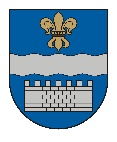 DAUGAVPILS DOMEK. Valdemāra iela 1, Daugavpils, LV-5401, tālr. 65404344, 65404365, fakss 65421941 e-pasts info@daugavpils.lv   www.daugavpils.lvL Ē M U M SDaugavpilī2021.gada 29.jūlijā                                                                                        Nr.480                                                                                                                                                                                                    (prot. Nr.31,  21.§)                                                                                                                     Par Daugavpils pilsētas pašvaldības Revīziju un audita nodaļas likvidācijuPamatojoties uz likuma “Par pašvaldībām” 21.panta pirmās daļas 27.punktu, ievērojot Valsts pārvaldes iekārtas likuma 10.panta desmitajā daļā noteikto principu, ka valsts pārvaldi organizē pēc iespējas efektīvi. Valsts pārvaldes institucionālo sistēmu pastāvīgi pārbauda un, ja nepieciešams, pilnveido, izvērtējot arī funkciju apjomu, nepieciešamību un koncentrācijas pakāpi, normatīvā regulējuma apjomu un detalizāciju un apsverot deleģēšanas iespējas vai ārpakalpojuma izmantošanu,ņemot vērā to, ka ar 2020.gada 8.oktobra grozījumiem likumā “Par pašvaldībām”, kas stājās spēkā 2020.gada 2.novembrī, tika izslēgts 70.pants, kurš noteica domei pienākumu veikt finanšu revīziju, par ko Valsts kontrole, iesniedzot priekšlikumus trešajam lasījumam, norādīja, ka ņemot vērā pašvaldību tiešo saikni ar iedzīvotājiem un pašvaldību lomu iedzīvotāju dzīves kvalitātē, Valsts kontrole īpašu uzmanību velta tam, lai arī pašvaldībās veiktajās finanšu revīzijās pakāpeniski palielinātu atbilstības pārbaužu apjomu, tiecoties pēc iespējas vairāk izmantot pašvaldību piesaistīto zvērinātu revidentu darbu, to, ka saskaņā ar Revīzijas pakalpojumu likuma 3.panta pirmo daļu, revīzijas pakalpojumus ir tiesīgi sniegt tikai zvērināti revidenti un zvērinātu revidentu komercsabiedrības, kas atbilst šajā likumā noteiktajām prasībām,ar mērķi pašvaldības institūciju finanšu, lietderības un atbilstības revīziju veikšanai piesaistīt zvērinātus revidentus, optimizējot pašvaldības administratīvo struktūru, nodrošinot pašvaldības resursu efektīvu izmantošanu, atklāti balsojot: PAR – 12 (I.Aleksejevs, A.Elksniņš, A.Gržibovskis, L.Jankovska, I.Jukšinska, V.Kononovs, N.Kožanova, M.Lavrenovs, I.Prelatovs, V.Sporāne-Hudojana, M.Truskovskis, A.Vasiļjevs), PRET – nav, ATTURAS – 2(P.Dzalbe, I.Šķinčs), Daugavpils dome nolemj:Ar 2021.gada 1.oktobri likvidēt Daugavpils pilsētas pašvaldības (turpmāk - Pašvaldība) Revīziju un audita nodaļu (turpmāk - Nodaļa).Pašvaldības Vispārējās nodaļas personāla speciālistei A.Kokinai brīdināt Nodaļas darbiniekus par Nodaļas likvidāciju atbilstoši Darba likuma prasībām un rīkoties saskaņā ar normatīvajos aktos noteikto kārtību.Ar 2021.gada 1.oktobri atzīt par spēku zaudējušu Daugavpils domes 2014.gada 13.februāra lēmumu Nr.69, 2015.gada 30.janvāra lēmumu Nr.12 un 2021.gada 15.jūlija lēmumu Nr.435.4. Uzdot lēmuma izpildes kontroli veikt Pašvaldības izpilddirektorei.Domes priekšsēdētājs   	( personiskais paraksts)	                         A.Elksniņš